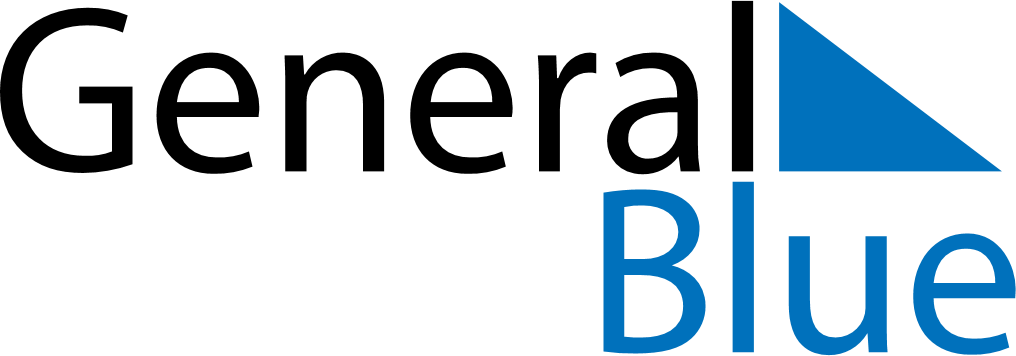 September 2024September 2024September 2024September 2024September 2024September 2024Odate, Akita, JapanOdate, Akita, JapanOdate, Akita, JapanOdate, Akita, JapanOdate, Akita, JapanOdate, Akita, JapanSunday Monday Tuesday Wednesday Thursday Friday Saturday 1 2 3 4 5 6 7 Sunrise: 5:05 AM Sunset: 6:10 PM Daylight: 13 hours and 4 minutes. Sunrise: 5:06 AM Sunset: 6:08 PM Daylight: 13 hours and 2 minutes. Sunrise: 5:07 AM Sunset: 6:07 PM Daylight: 12 hours and 59 minutes. Sunrise: 5:08 AM Sunset: 6:05 PM Daylight: 12 hours and 57 minutes. Sunrise: 5:09 AM Sunset: 6:03 PM Daylight: 12 hours and 54 minutes. Sunrise: 5:10 AM Sunset: 6:02 PM Daylight: 12 hours and 51 minutes. Sunrise: 5:11 AM Sunset: 6:00 PM Daylight: 12 hours and 49 minutes. 8 9 10 11 12 13 14 Sunrise: 5:12 AM Sunset: 5:58 PM Daylight: 12 hours and 46 minutes. Sunrise: 5:13 AM Sunset: 5:57 PM Daylight: 12 hours and 44 minutes. Sunrise: 5:13 AM Sunset: 5:55 PM Daylight: 12 hours and 41 minutes. Sunrise: 5:14 AM Sunset: 5:53 PM Daylight: 12 hours and 39 minutes. Sunrise: 5:15 AM Sunset: 5:52 PM Daylight: 12 hours and 36 minutes. Sunrise: 5:16 AM Sunset: 5:50 PM Daylight: 12 hours and 33 minutes. Sunrise: 5:17 AM Sunset: 5:48 PM Daylight: 12 hours and 31 minutes. 15 16 17 18 19 20 21 Sunrise: 5:18 AM Sunset: 5:47 PM Daylight: 12 hours and 28 minutes. Sunrise: 5:19 AM Sunset: 5:45 PM Daylight: 12 hours and 25 minutes. Sunrise: 5:20 AM Sunset: 5:43 PM Daylight: 12 hours and 23 minutes. Sunrise: 5:21 AM Sunset: 5:42 PM Daylight: 12 hours and 20 minutes. Sunrise: 5:22 AM Sunset: 5:40 PM Daylight: 12 hours and 18 minutes. Sunrise: 5:23 AM Sunset: 5:38 PM Daylight: 12 hours and 15 minutes. Sunrise: 5:24 AM Sunset: 5:37 PM Daylight: 12 hours and 12 minutes. 22 23 24 25 26 27 28 Sunrise: 5:25 AM Sunset: 5:35 PM Daylight: 12 hours and 10 minutes. Sunrise: 5:26 AM Sunset: 5:33 PM Daylight: 12 hours and 7 minutes. Sunrise: 5:27 AM Sunset: 5:32 PM Daylight: 12 hours and 4 minutes. Sunrise: 5:28 AM Sunset: 5:30 PM Daylight: 12 hours and 2 minutes. Sunrise: 5:29 AM Sunset: 5:28 PM Daylight: 11 hours and 59 minutes. Sunrise: 5:30 AM Sunset: 5:27 PM Daylight: 11 hours and 56 minutes. Sunrise: 5:31 AM Sunset: 5:25 PM Daylight: 11 hours and 54 minutes. 29 30 Sunrise: 5:32 AM Sunset: 5:23 PM Daylight: 11 hours and 51 minutes. Sunrise: 5:33 AM Sunset: 5:22 PM Daylight: 11 hours and 49 minutes. 